Payments MadeIncome Received Payments Scheduled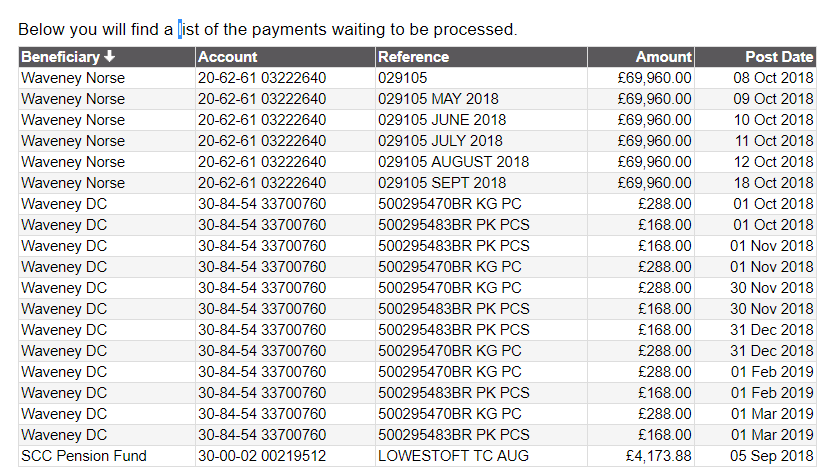 Payments for AuthorisationDatePersonAmountDescriptionStatus1st October 2018Waveney District Council£113Triangle Market Business RatesPaid1st October 2018Waveney District Council£288Kensington Garden PC Business RatesPaid1st October 2018Waveney District Council £168Pakefield Street PC Business RatesPaid2nd October 2018David Ogilvie Engineering£2330 + £466 VAT2x Memorial Bench and Memorial Bin for Belle Vue ParkPaid2nd October 2018Heritage Open Day Grant£475Heritage Open Day GrantPaid2nd October 2018Shona Bendix£7.95Stationery Paid2nd October 2018Sarah Foote£20Royal British Legion Centenary BadgesPaid4th October 2018SCC Pension Fund£4406.98Staff Pensions SeptemberPaid5th October 2018Information Commissioners Office£35 x 19 = £665ICO Registration x19Paid8 October 2018Waveney Norse£58,300 + £11660 VAT = £69960April Waveney Norse PaymentPaid9th October 2018Waveney Norse£58,300 + £11660 VAT = £69960May Waveney Norse PaymentPaid10th October 2018Waveney Norse£58,300 + £11660 VAT = £69960June Waveney Norse PaymentPaid11th October 2018Waveney Norse£58,300 + £11660 VAT = £69960July Waveney Norse PaymentPaid11th October 2018HMRC£12045.40HMRC Repayment July – September Paid11th October 2018Waveney District Council£875 + £175 VAT = £10503 x Yearly Parking Permits for Whapload Road Car ParkPaid11th October 2018Sarah Foote£81.04Reimbursement for Stationery and Meeting expensesPaid11th October 2018Shona Bendix£22.44Reimbursement for Meeting expensesPaid11th October 2018Nicholsons Solicitors£2219 + £443.80 VAT = £2662.50Marina Theatre Management Agreement Professional FeesPaid11th OctoberMark Speller£33.85Reimbursement for Travel expenses and meeting expensesPaidDatePersonAmountDescription8th October 2018Tenant£213.16Rental Income from TenantPersonAmountDescriptionCllr Alice Taylor£159.61+ £31.98 VAT = £191.59Repayment of the .uk domain and emails